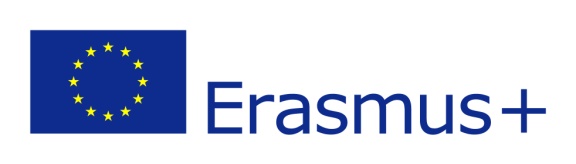 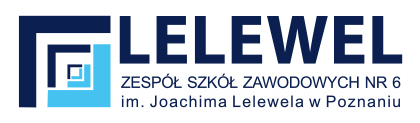                                                                                                                      ...............................................                                                                                                                                                                                                                                       Imię i nazwisko                                                                                                                      ………………………………………….                                                                                                                                  Zawód                                       Aplikacja na staż zagraniczny -  2020 r. Moje zaangażowanie w działalność szkoły, aktywność społeczna i obywatelska;………………………………………………………………………………………………………………………………………………………………………………………………………………………………………………………………………………………………………………………………………………………………………………………………………………………………………………………………………………………………………………………………………………………………………………………………………………………………………………………………………………………………………………………………………………………………………………………………………………………………………………………………………………………………………………………………………………………………………………………………………………………………………………………………………………………………………………………………………………………………………………………………………………………………………………………………………………………………………………………………………………………………………………………………………………………………………………………………………………………………………………………………………………………………………………………………………………………………………………………………………………………………………………………………………………………………………………………………………………………………………………………………………………………………………………..................................................................................................................................................................................................................................................................................................................................................................................................................................................................................................................................  ............................                                                                   …………………….   /miejscowość i data/                                                                                                               / podpis / 